Додаток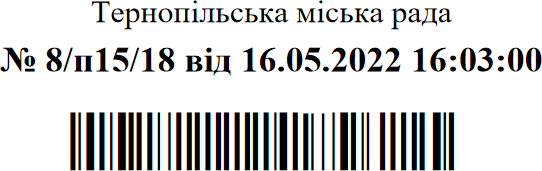 Житловий будинок, що передається у спільну власність громадянамМіський голова	Сергій НАДАЛ№АдресаАдреса власника (-ів)П.І.Б. власника (-ів)1вул. За Рудкою, _вул. За Рудкою,_Петровець Людмила Романівна1вул. За Рудкою, _вул. За Рудкою,_Петровець Тетяна Володимирівна